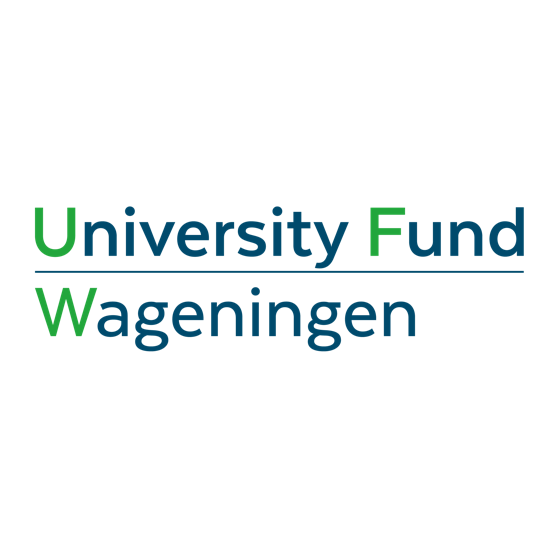 Emergency fund for studentsApplication form
Please fill in this form completely to apply for a grant from the fund. Further requirements for the application:Attach a financial plan for the coming months demonstrating how the contribution of the emergency fund will help you graduate. All correspondence regarding your financial situation, see how to apply / step 2 on the website.  Send your application to: secretary.ssc@wur.nl, please mention emergency fund in the subject line.The applications will be assessed monthly by the responsible committee. Applications without supporting letter from the study advisor will not be processed.  Personal dataFamily name:Given names:Date of birth:Sex (M/F/n.a.):Nationality:Address:Postal code:Town:Phone number:Email address:Dutch Bank account details:StudyWhich study/studies are you currently enrolled in? Specify BSc, MSc year of study and study advisor or supervisor.Study:Study year:Name of your Study advisorSituationWhat is the reason you are asking for support from the emergency fund? Please clearly explain the urgency of your situation and the consequences it has for your studies. Also specify why no other solutions could be found.Financial contribution neededPlease specify how much you need as contribution from the fund, how much you need per month (amount), how long you expect to need support, which other sources of income you have (including savings and additional support from family or friends), and whether or not you have a (student) loan. Mention other sources you have applied for. Attach a financial plan or budget for the coming months demonstrating how the contribution of the emergency fund will help you graduate.  Supporting documentsTick the boxSupporting documents regarding your financial situation + financial plan(obligatory)Supporting letter by study advisor All correspondence regarding your financial situation    I completed this form as true and correct and in the knowledge that the provision of incorrect information, even if unintentional, can lead to the withdrawal of funding and the obligation to pay back the amount(if already received). Date: Place: Signature: I completed this form as true and correct and in the knowledge that the provision of incorrect information, even if unintentional, can lead to the withdrawal of funding and the obligation to pay back the amount(if already received). Date: Place: Signature: 